ОКПО 02079230, ОГРН 1023101664519, ИНН/КПП 3123035312/31230100116 -17 МАЯ 2013 г. в Белгороде на базе Белгородского государственного национального исследовательского университета по благословению митрополита Белгородского и Старооскольского Иоанна пройдетМЕЖДУНАРОДНЫЙ МОЛОДЕЖНЫЙ ФОРУМ«НРАВСТВЕННЫЕ ИМПЕРАТИВЫ В ПРАВЕ, ОБРАЗОВАНИИ, НАУКЕ И КУЛЬТУРЕ»ОРГАНИЗАТОРЫ ФОРУМА:- Федеральное государственное автономное образовательное учреждение высшего профессионального образования «Белгородский государственный национальный исследовательский университет» (НИУ «БелГУ»); - Православное общественное объединение ученых (Объединение православных ученых (ОПУ)) г. Воронеж;- Белгородская Православная Духовная семинария;- Белгородский университет кооперации, экономики и права;- Управление молодежной политики Белгородской области.В рамках форума  планируется:1. Проведение научно-практической конференции «Нравственные императивы в праве, образовании и культуре».	На пленарное заседание планируется приглашение ведущих православных ученых с докладами, отвечающими проблематике конференции. 	На секционных заседаниях будут обсуждены пленарные доклады и заслушаны сообщения молодых ученых. Планируется проведение следующих секций:  «Достоинство, права и свободы человека: политический и правовой дискурс»;«Право, религия, нравственность: проблема соотношения и иерархии социальных регуляторов»; «Философия и история русской государственности: сверхценности и традиции»;«Модернизация российского образования: духовно-нравственный контекст»; «Глобализация и аккультурация: сущностный и прогностический аспект».	2. Проведение международного конкурса творческих работ: «Правовая защита общественной нравственности, нравственного здоровья граждан и традиционных семейных ценностей». Победители будут награждены дипломами и ценными подарками.	3. По итогам работы планируется издание сборника работ студентов, аспирантов и молодых ученых. Участие в работе конференции, публикация в сборнике, проживание  (для иногородних участников) бесплатны.Председатель оргкомитета конференции, и.о. ректора НИУ «БелГУ», профессор                                        О.Н. ПолухинПРИЛОЖЕНИЕ	Для участия в форуме необходимо в срок до 22 апреля направить заявку и работу, оформленную в соответствии с предъявляемыми требованиями, по электронному адресу: elena_safronova_2010@mail.ru (в разделе тема обязательна пометка «на форум» и фамилия автора).ЗАЯВКА НА УЧАСТИЕ В ФОРУМЕНазвание секции ________________________________________________Название статьи_________________________________________________Фамилия, имя, отчество __________________________________________Организация ____________________________________________________Должность ______________________________________________________Ученая степень, звание (при наличии) _______________________________ФИО, ученая степень, звание научного руководителя __________________Почтовый адрес (с указанием индекса) _______________________________________________________________________________________________Контактный телефон (с кодом города) _______________________________Факс ___________________________________________________________E-mail __________________________________________________________Требования к публикации:Статья должна быть набрана в редакторе MS Word 98, 2000, 2003 14 шрифтом через 1 интервал и содержать подстрочные ссылки, набранные автоматически (10 шрифт через 1 интервал). Параметры страниц: левое поле – 3 стр.; верхнее и нижнее поля – 2 стр.; правое поле – 1,5 стр; отступ первой строки – 1,25 см. Сноски оформляются в соответствии с правилами библиографического описания документа (по ГОСТ 7.1. - 84). Название статьи набирается 14 шрифтом заглавными буквами и выделяется жирным шрифтом. Фамилия и инициалы автора печатаются 16 шрифтом ниже названия статьи по центру и выделяются жирным шрифтом. Над фамилией автора ставится первая сноска, а в подстрочнике указывается место учебы или работы, ученая степень и звание.Допустимый объем статьи – до 10 страниц формата А4. Оргкомитет  оставляет за собой право отклонить предоставленные статьи в случае несоответствия их качеству, тематике и формату данного форума, а также требованиям по оформлению. Рецензирование и возвращение статей не предполагается, убедительная просьба проверять электронный вариант статьи на наличие вирусов.Творческие работы по правовой проблематике оформляются по этим же требованиям, но с пометкой «на конкурс».Примечание: в качестве образца см. любую статью журнала «Государство и право». 	Дополнительную информацию можно получить по телефонам: 8(4722)30-11-57 (Усова Наталья Ивановна); 89155663011 (Сафронова Елена Викторовна).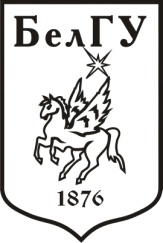 МИНОБРНАУКИ РОССИИФЕДЕРАЛЬНОЕ Государственное АВТОНОМНОЕ образовательное учреждениевысшего профессионального образования«БЕЛГОРОДСКИЙ ГОСУДАРСТВЕННЫЙ НАЦИОНАЛЬНЫЙИССЛЕДОВАТЕЛЬСКИЙ УНИВЕРСИТЕТ»(НИУ «БелГУ»)Победы ул., д. 85, г. Белгород, 308015; тел.: (4722) 30-11-54, факс 30-10-12e-mail: info@bsu.edu.ru;web: http://uf.bsu.edu.ru________________ № ____________На № ___________ от ____________Уважаемые коллеги!Уважаемые коллеги!Уважаемые коллеги!Уважаемые коллеги!Уважаемые коллеги!Уважаемые коллеги!Уважаемые коллеги!Уважаемые коллеги!Уважаемые коллеги!Уважаемые коллеги!Уважаемые коллеги!Уважаемые коллеги!